Муниципальное автономное общеобразовательное учреждение «Лицей № 82»ПРОГРАММАДОПОЛНИТЕЛЬНОГО ОБРАЗОВАНИЯ МАТЕМАТИКА «ЗФТШ - МАТЕМАТИКА»Срок обучения: 4 годаБазовое образование обучающихся воспитанников: 8 – 11 классАвторы:  Шмонина Ольга ВалерьевнаБалыбердина Елена ЕвгеньевнаХализова Елена АлександровнаЗотова Валентина ИвановнаСамарина Валентина Федоровнаг. Нижний НовгородПОЯСНИТЕЛЬНАЯ ЗАПИСКАНаправленность образовательной программы – научнаяновизна, актуальность, педагогическая целесообразностьФедеральная заочная физико-техническая школа «ЗФТШ» при Московском физико-техническом институте (государственном университете) (МФТИ) государственное образовательное учреждение профильного дополнительного образования работает с 1966 года. отличительные особенности ЗФТШ работает в тесном творческом сотрудничестве с МФТИ и другими образовательными учреждениями Российской Федерации, используя образовательный и научно-педагогический потенциал высшей школы в реализации программы непрерывного образования в цепи «школа – учреждение довузовского образовательного образования – вуз». Учебно-методические материалы ЗФТШ (задания, решения, рекомендации) разрабатывают преподаватели кафедры высшей математики МФТИ. цель и задачиЦель программы: помочь учащимся, интересующимся математикой углубить и систематизировать свои знания по этим предметам, а также способствовать их профессиональному самоопределению. Задачи программы: Выявление школьников, имеющих склонности и способности к математике и желающих совершенствовать свои знания по этому предмету, оказание им квалифицированной помощи в расширении, систематизации и обобщении знаний по математике;Развитие у обучающихся интуиции, формально-логического и алгоритмического мышления, навыков моделирования, использования математических методов для изучения смежных дисциплин, понимания физической стороны применяемых математических моделей;Формирование познавательной активности, потребности к научно-исследовательской деятельности в процессе самостоятельной работы, воспитание научной культурывозраст детей, для которых разработана программа    Данная  программа разработана для учащихся 8 – 11 классовсроки реализацииСроки реализации программы –  4 учебных года.форма и режим занятийЗанятия проводятся 1 раз в неделю по 2 часа в группе не менее 6 человек. В рамках преподавания наряду с лекциями и практическими занятиями предусматривается активное использование элементов проблемного обучения. Доминирующая форма деятельности – поисково-исследовательская.ожидаемые результаты и способы определения их результативности Проверка полученных ЗУН, осуществляется с помощью написания итоговой работы по каждой теме, результаты работы отправляются в Москву. По окончании учебного года ученики, успешно выполнившие программу, переводятся в следующий класс, а учащиеся 11 класса получают свидетельство об окончании ЗФТШ, которое учитывается на собеседовании при поступлении в МФТИ. формы подведения итогов реализации дополнительной образовательной программы Анализ итоговых работ по изучаемым темам.УЧЕБНО-ТЕМАТИЧЕСКИЙ ПЛАН ДОПОЛНИТЕЛЬНОЙ ОБРАЗОВАТЕЛЬНОЙ ПРОГРАММЫ  «ЗФТШ-математика»8 классУЧЕБНО-ТЕМАТИЧЕСКИЙ ПЛАН ДОПОЛНИТЕЛЬНОЙ ОБРАЗОВАТЕЛЬНОЙ ПРОГРАММЫ «ЗФТШ-математика»9 классУЧЕБНО-ТЕМАТИЧЕСКИЙ ПЛАН ДОПОЛНИТЕЛЬНОЙ ОБРАЗОВАТЕЛЬНОЙ ПРОГРАММЫ «ЗФТШ-математика»10 классУЧЕБНО-ТЕМАТИЧЕСКИЙ ПЛАН ДОПОЛНИТЕЛЬНОЙ ОБРАЗОВАТЕЛЬНОЙ ПРОГРАММЫ «ЗФТШ-математика»11 классСОДЕРЖАНИЕ ПРОГРАММЫ8 класс9 класс1. Планиметрия (часть I)Прямоугольный треугольник. Подобие треугольников. Признаки подобия треугольников. Свойства медиан, биссектрис, высот треугольника. Трапеция. Свойства трапеции. 2. Квадратные уравнения. Многочлены.Квадратные уравнения. Уравнения, сводящиеся к квадратным (биквадратные, возвратные и др.); - выделение полного квадрата; - теорема Виета. Многочлены. Деление с остатком. Теорема Безу. Уравнения высших степеней. 3. Уравнения и неравенства с модулем. Графики функций.Уравнения с модулем. Рациональные неравенства (метод интервалов). Неравенства с модулем. График квадратичной функции. График y=a|x+b|+c и другие графики с модулем. График y=(ax+b)/(cx+d).4. Системы уравнений. Иррациональные уравнения.Системы линейных уравнений. Системы, сводящиеся к решению однородного уравнения. Симметрические системы. Прочие нелинейные системы. Иррациональные уравнения. 5. Планиметрия (часть II)Свойства касательных, хорд и секущих. Вписанные и описанные треугольники и четырехугольники. Задачи на построение с помощью циркуля и линейки. Площадь треугольника. Площадь четырехугольника. 6. Элементы теории множеств. Элементы логикиМножества. Конечные и бесконечные множества. Операции над множествами. Мощность множеств. Счётные и несчётные множества. Элементы логики. Высказывания, операции над высказываниями. Метод математической индукции. Обратные и противоположные теоремы. Необходимые и достаточные условия. 7. Элементы комбинаторики. Понятие о вероятности случайного события Примеры простейших комбинаторных задач. Понятие выборки. Размещения, перестановки, сочетания. Свойства чисел. Бином Ньютона. Случайные события и их вероятности. 10 класс1. Алгебраические уравнения и неравенстваПонятие равносильности неравенств. Рациональные неравенства. Метод интервалов. Иррациональные неравенства. Неравенства с модулем. Неравенства с параметрами. Условия равносильности, дающие возможность решать неравенства с модулем, не раскрывая модуль. 2. Графики и множества на плоскостиГрафики функций и их построение. Построение множеств точек на плоскости. Преобразование графиков. График дробно-линейной функции. Графики функций с модулями. Графики в задачах с параметрами. 3. Планиметрия (часть III)Площадь многоугольника. Различные формулы площади и их применение. Теоремы синусов и косинусов. Гомотетия. 4. Последовательности. Пределы. Производная.Бесконечные последовательности. Формула общего члена. Арифметическая и геометрическая прогрессии. Решение некоторых рекуррентных соотношений. Предел последовательности. Вычисление пределов функций. Асимптоты. Непрерывность в точке. Экстремум функции. Построение эскизов графиков функций. Производная. 5. Тригонометрические функции и уравнения. Решение задач с использованием производной.Определение функции. Числовые функции и их графики. Чётные и нечётные функции. Периодические функции. Тригонометрические функции и обратные тригонометрические функции. Решение тригонометрических уравнений. Производная тригонометрических функций. 6. Стереометрия (часть I)Прямые и плоскости в пространстве. Параллельность и перпендикулярность прямых и плоскостей. Параллельное и центральное проектирование. Сечения многогранников. Построение сечений методом «следов». Построение сечений методом проектирования. 7. Комплексные числа Определение комплексных чисел. Арифметические действия над комплексными числами. Геометрическая интерпретация комплексных чисел, комплексная плоскость. Тригонометрическая форма записи комплексного числа; умножение и деление комплексных чисел, записанных в тригонометрической форме. Возведение в степень и извлечение корня. Комплексные числа и многочлены. Алгебраические уравнения. 11 класс1. Алгебраические уравнения, неравенства, системы уравнений и неравенствАлгебраические уравнения и неравенства с одной переменной. Системы алгебраических уравнений и неравенств. Уравнения и системы уравнений с параметрами. Задачи на составление уравнений и неравенств. 2. Планиметрия (часть IV)Повторение некоторых основных теорем планиметрии. Решение планиметрических задач с использованием алгебраических и тригонометрических методов. 3. Тригонометрические уравнения, системы, неравенстваРешение тригонометрических уравнений: метод разложения на множители, метод введения новой переменной, метод оценок. Однородные уравнения. Системы уравнений. Неравенства. Задачи с параметрами. 4. Показательные и логарифмические уравнения, системы, неравенстваПотенцирование и логарифмирование. Показательные уравнения. Логарифмические уравнения. Уравнения, сводящиеся к показательным и логарифмическим. Системы уравнений. Неравенства, содержащие показательные и логарифмические функции. Уравнения и неравенства с параметрами. Метод интервалов для показательных и логарифмических неравенств. Условия равносильности, приводящие за один шаг к классическим неравенствам, не содержащим логарифмов и показателей. 5. Задачи с параметрами.Простейшие задачи с параметром. Аналитические способы решения задач с параметром. Использование свойств функций (ограниченность, чётность и пр.) при решении задач с параметрами. Графический способ решения задач с параметрами. 6. Стереометрия (часть II).Векторы и координаты в пространстве. Коллинеарность, компланарность векторов. Угол между двумя прямыми, прямой и плоскостью, угол между двумя плоскостями. Расстояние от точки до плоскости. Расстояние между двумя скрещивающимися прямыми. Сфера и многогранник. 7. Текстовые задачи. Прогрессии.Задачи на движение. Задачи на совместную работу. Задачи на смеси и сплавы. Задачи на проценты. Задачи с экономическим содержанием. Задачи с ограничениями – неравенствами. Задачи с целочисленными переменными. Арифметическая и геометрическая прогрессии. 8. Элементы теории чисел Натуральные и целые числа. Делимость. Основная теорема арифметики. Признаки делимости. Вычисление НОД двух чисел. Цепные дроби. Уравнение в целых числах. Сравнения. МЕТОДИЧЕСКОЕ ОБЕСПЕЧЕНИЕФормы занятий.Каждое занятие проводится по единой схеме: изложение теоретического материала;проведение практического занятия.Приемы и методы организации учебно-воспитательного процесса.Учитель использует различные приемы организации учебно-познавательной деятельности.Литература.Карп А.П. Задачи по алгебре и началам анализа. – М.: Просвещение, 1995   Колесникова С.И. Математика. Решение сложных задач ЕГЭ. – М.: Айрис-пресс,2005 Литвиненко В.Н., Мордкович А.Г. Практикум по элементарной математике. Алгебра. Тригонометрия. – М.: «ABF»,1995Локоть В.В. Задачи с параметрами» - М., Аркти, 2006Локоть В.В. Задачи с параметром. Применение свойств функций, преобразование неравенств. – М.: «Аркти», 2007Математика 9 класс. Тематические тесты для подготовки к ГИА-2012. Алгебра, геометрия, теория вероятностей и статистика: учебно – методическое пособие/ Под ред. Ф.Ф. Лысенко, С.Ю. Кулабухова. – Ростов – на  Дону: Легион – М., 2015. -314с.Методические пособия, выпущенные в редакции МФТИОлехник С.Н., Потапов М.К. Уравнения и неравенства. Нестандартные методы решения. 10 – 11 классы. Учебно-методическое пособие. – М.: Дрофа,2002Шестаков С.А., Е.В. Юрченко «Уравнения с параметрами» - М.: Слог, 1993Принято на заседании Протокол педсовета№ 8 от 30.08.2017г.УТВЕРЖДЕНОприказом директора МАОУ «Лицей № 82»№ 169 от 30.08.2017г.№ТемаКол-во часовРаздел 1Тождественные преобразования. Решение уравненийРаздел 1Тождественные преобразования. Решение уравнений101.Тождественные преобразования22.Одночлены и многочлены. Разложение многочленов на множители.23.Уравнения с одной переменной.24.Определение модуля числа. Решение уравнений с модулем. 4Раздел 2 Геометрия (часть I)Раздел 2 Геометрия (часть I)101.Из истории геометрии. Простые геометрические фигуры. Три признака равенства треугольников.22.Равнобедренный треугольник.23.Параллельные прямые.24.Занимательные задачи по геометрии.25.Обобщающее занятие2Раздел 3 Системы уравненийРаздел 3 Системы уравнений121.Уравнения с двумя переменными. График уравнения.22. Системы уравнений.13.Решение задач с помощью уравнений и систем уравнений.34.Уравнения с параметрами.45.Построение графиков функций.2Раздел 4   Квадратные корниРаздел 4   Квадратные корни81.Арифметический квадратный корень. 22.Свойства арифметического квадратного корня и их применение.43.Функция y= и её график.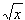 2Раздел 5   Квадратные уравненияРаздел 5   Квадратные уравнения181.Квадратное уравнение и его корни. Формула корней квадратного уравнения. 32.Решение задач с помощью квадратных уравнений.53.Теорема Виета.44.Решение уравнений с параметром. 6Раздел 6    Геометрия (часть II).Геометрическое место точек. Задачи на построениеРаздел 6    Геометрия (часть II).Геометрическое место точек. Задачи на построение81.Геометрические места точек на плоскости. 42.Простейшие задачи на построение треугольников.4Итоговое занятиеИтоговое занятие2Итого:68№ТемаТемаКол-во часовРаздел 1                   Планиметрия I частьРаздел 1                   Планиметрия I частьРаздел 1                   Планиметрия I часть101.Свойства прямоугольного треугольника, решение задачСвойства прямоугольного треугольника, решение задач22.Подобие треугольников, решение задач Подобие треугольников, решение задач 23.Свойство медиан треугольникаСвойство медиан треугольника14.Свойство биссектрис треугольникаСвойство биссектрис треугольника15.Свойство высот треугольникаСвойство высот треугольника16.Трапеция и ее свойства, решение задачТрапеция и ее свойства, решение задач3Раздел 2         Квадратные уравнения. Многочлены.        Раздел 2         Квадратные уравнения. Многочлены.        Раздел 2         Квадратные уравнения. Многочлены.        101.1.Квадратные уравнения.22.2.Уравнения, сводящиеся к квадратным (биквадратные, возвратные и др.)23.3.Выделение полного квадрата14.4.Теорема Виета.15.5.Многочлены. Деление с остатком. Теорема Безу26.6.Уравнения высших степеней2Раздел 3 Уравнения и неравенства с модулем. Графики функций.Раздел 3 Уравнения и неравенства с модулем. Графики функций.Раздел 3 Уравнения и неравенства с модулем. Графики функций.121.Уравнения с модулем.Уравнения с модулем.22.Рациональные неравенства (метод интервалов).Рациональные неравенства (метод интервалов).23.Неравенства с модулем.Неравенства с модулем.24.График квадратичной функции. График квадратичной функции. 15.График y=a|x+b|+c и другие графики с модулем.График y=a|x+b|+c и другие графики с модулем.36.График y=(ax+b)/(cx+d).График y=(ax+b)/(cx+d).2Раздел 4 Системы уравнений. Иррациональные уравнения.Раздел 4 Системы уравнений. Иррациональные уравнения.Раздел 4 Системы уравнений. Иррациональные уравнения.101.Системы линейных уравнений.Системы линейных уравнений.22. Системы, сводящиеся к решению однородного уравнения. Симметрические системы. Прочие нелинейные системы.Системы, сводящиеся к решению однородного уравнения. Симметрические системы. Прочие нелинейные системы.43.Иррациональные уравнения.Иррациональные уравнения.24.Текстовые задачи.Текстовые задачи.2Раздел 5   Планиметрия (часть II)Раздел 5   Планиметрия (часть II)Раздел 5   Планиметрия (часть II)101. Свойства касательных, хорд и секущих. Свойства касательных, хорд и секущих. 22.Вписанные и описанные треугольники и четырехугольники.Вписанные и описанные треугольники и четырехугольники.43.Задачи на построение с помощью циркуля и линейки.Задачи на построение с помощью циркуля и линейки.24.Площадь треугольника. Площадь четырехугольника.Площадь треугольника. Площадь четырехугольника.2Раздел 6   Элементы теории множеств. Элементы логикиРаздел 6   Элементы теории множеств. Элементы логикиРаздел 6   Элементы теории множеств. Элементы логики61.Множества. Конечные и бесконечные множества. Операции над множествами. Мощность множеств. Счётные и несчётные множества.Множества. Конечные и бесконечные множества. Операции над множествами. Мощность множеств. Счётные и несчётные множества.22.Элементы логики. Высказывания, операции над высказываниями.Элементы логики. Высказывания, операции над высказываниями.13.Метод математической индукции.Метод математической индукции.24.Обратные и противоположные теоремы. Необходимые и достаточные условия.Обратные и противоположные теоремы. Необходимые и достаточные условия.1Раздел 7    Элементы комбинаторики. Понятие о вероятности случайного событияРаздел 7    Элементы комбинаторики. Понятие о вероятности случайного событияРаздел 7    Элементы комбинаторики. Понятие о вероятности случайного события81.1.Примеры простейших комбинаторных задач.22.2.Понятие выборки. Размещения, перестановки, сочетания.23.3.Свойства чисел. Бином Ньютона.24.4.Случайные события и их вероятности. 2Итоговое занятиеИтоговое занятиеИтоговое занятие2Итого:Итого:68№ТемаТемаКол-во часовРаздел 1  Алгебраические уравнения и неравенстваРаздел 1  Алгебраические уравнения и неравенстваРаздел 1  Алгебраические уравнения и неравенства121.Понятие равносильности неравенств. Рациональные неравенства. Метод интервалов.Понятие равносильности неравенств. Рациональные неравенства. Метод интервалов.42.Иррациональные неравенства. Неравенства с модулем. Неравенства с параметрами.Иррациональные неравенства. Неравенства с модулем. Неравенства с параметрами.43.Условия равносильности, дающие возможность решать неравенства с модулем, не раскрывая модуль. Условия равносильности, дающие возможность решать неравенства с модулем, не раскрывая модуль. 4Раздел 2    Графики и множества на плоскостиРаздел 2    Графики и множества на плоскостиРаздел 2    Графики и множества на плоскости61.Графики функций и их построение. Построение множеств точек на плоскости. Преобразование графиков.Графики функций и их построение. Построение множеств точек на плоскости. Преобразование графиков.22.График дробно-линейной функции. Графики функций с модулями.График дробно-линейной функции. Графики функций с модулями.23.Графики в задачах с параметрами.Графики в задачах с параметрами.2Раздел3 Планиметрия (часть III)Раздел3 Планиметрия (часть III)Раздел3 Планиметрия (часть III)81.Площадь многоугольника. Различные формулы площади и их применение.Площадь многоугольника. Различные формулы площади и их применение.42. Теоремы синусов и косинусов. Теоремы синусов и косинусов. 23.Гомотетия.Гомотетия.2Раздел 4  Последовательности. Пределы. Производная.Раздел 4  Последовательности. Пределы. Производная.Раздел 4  Последовательности. Пределы. Производная.181.1.Бесконечные последовательности. Формула общего члена. Арифметическая и геометрическая прогрессии. Решение некоторых рекуррентных соотношений. 42.2.Предел последовательности. Вычисление пределов функций.33.3.Асимптоты. Непрерывность в точке.34.4.Экстремум функции. Построение эскизов графиков функций.45.5.Производная.4Раздел 5   Тригонометрические функции и уравнения. Решение задач с использованием производной.Раздел 5   Тригонометрические функции и уравнения. Решение задач с использованием производной.Раздел 5   Тригонометрические функции и уравнения. Решение задач с использованием производной.81.Определение функции. Числовые функции и их графики. Чётные и нечётные функции. Периодические функции.Определение функции. Числовые функции и их графики. Чётные и нечётные функции. Периодические функции.12.Тригонометрические функции и обратные тригонометрические функции. Тригонометрические функции и обратные тригонометрические функции. 13. Решение тригонометрических уравнений. Решение тригонометрических уравнений.44.Производная тригонометрических функций. Производная тригонометрических функций. 2Раздел 6    Стереометрия (часть I)Раздел 6    Стереометрия (часть I)Раздел 6    Стереометрия (часть I)81.1.Прямые и плоскости в пространстве. Параллельность и перпендикулярность прямых и плоскостей.42.2.Параллельное и центральное проектирование. Сечения многогранников. Построение сечений методом «следов». Построение сечений методом проектирования. 4Раздел 7 Комплексные числаРаздел 7 Комплексные числаРаздел 7 Комплексные числа61.1.Определение комплексных чисел. Арифметические действия над комплексными числами. Геометрическая интерпретация комплексных чисел, комплексная плоскость.12.2.Тригонометрическая форма записи комплексного числа; умножение и деление комплексных чисел, записанных в тригонометрической форме. Возведение в степень и извлечение корня.33.3.Комплексные числа и многочлены. Алгебраические уравнения.1Итоговое занятиеИтоговое занятиеИтоговое занятие2Итого:Итого:68№ТемаТемаКол-во часовРаздел 1   Алгебраические уравнения, неравенства, системы уравнений и неравенствРаздел 1   Алгебраические уравнения, неравенства, системы уравнений и неравенствРаздел 1   Алгебраические уравнения, неравенства, системы уравнений и неравенств81.Алгебраические уравнения и неравенства с одной переменной. Алгебраические уравнения и неравенства с одной переменной. 12.Системы алгебраических уравнений и неравенств.Системы алгебраических уравнений и неравенств.23.Уравнения и системы уравнений с параметрами.Уравнения и системы уравнений с параметрами.34.Задачи на составление уравнений и неравенств. Примеры решения задач.Задачи на составление уравнений и неравенств. Примеры решения задач.2Раздел 2                 Планиметрия (часть IV)Раздел 2                 Планиметрия (часть IV)Раздел 2                 Планиметрия (часть IV)61.Повторение некоторых основных теорем планиметрииПовторение некоторых основных теорем планиметрии32.Решение планиметрических задач с использованием алгебраических и тригонометрических методов.Решение планиметрических задач с использованием алгебраических и тригонометрических методов.3Раздел3 Тригонометрические уравнения, системы и неравенства.Раздел3 Тригонометрические уравнения, системы и неравенства.Раздел3 Тригонометрические уравнения, системы и неравенства.101.Решение тригонометрических уравнений: метод разложения на множители, метод введения новой переменной, метод оценокРешение тригонометрических уравнений: метод разложения на множители, метод введения новой переменной, метод оценок22. Однородные уравненияОднородные уравнения23.Системы уравненийСистемы уравнений24.НеравенстваНеравенства25.Задачи с параметрамиЗадачи с параметрами2Раздел 4   Показательные и логарифмические уравнения, системы, неравенства.Раздел 4   Показательные и логарифмические уравнения, системы, неравенства.Раздел 4   Показательные и логарифмические уравнения, системы, неравенства.101.Потенцирование и логарифмирование. Показательные уравнения. Логарифмические уравнения. Уравнения, сводящиеся к показательным и логарифмическим. Системы уравненийПотенцирование и логарифмирование. Показательные уравнения. Логарифмические уравнения. Уравнения, сводящиеся к показательным и логарифмическим. Системы уравнений22.Неравенства, содержащие показательные и логарифмические функцииНеравенства, содержащие показательные и логарифмические функции23.Уравнения и неравенства с параметрамиУравнения и неравенства с параметрами24.Метод интервалов для показательных и логарифмических неравенствМетод интервалов для показательных и логарифмических неравенств25.Условия равносильности, приводящие за один шаг к классическим неравенствам, не содержащим логарифмов и показателей.Условия равносильности, приводящие за один шаг к классическим неравенствам, не содержащим логарифмов и показателей.2Раздел 5   Задачи с параметрамиРаздел 5   Задачи с параметрамиРаздел 5   Задачи с параметрами121.Простейшие задачи с параметром. Аналитические способы решения задач с параметром. Простейшие задачи с параметром. Аналитические способы решения задач с параметром. 42.Использование свойств функций (ограниченность, чётность и пр.) при решении задач с параметрами.Использование свойств функций (ограниченность, чётность и пр.) при решении задач с параметрами.43.Графический способ решения задач с параметрами.Графический способ решения задач с параметрами.4Раздел 6   Стереометрия (часть II).Раздел 6   Стереометрия (часть II).Раздел 6   Стереометрия (часть II).81.Векторы и координаты в пространстве. Коллинеарные и компланарные векторы. Векторы и координаты в пространстве. Коллинеарные и компланарные векторы. 12.Угол между двумя прямыми, прямой и плоскостью, угол между двумя плоскостямиУгол между двумя прямыми, прямой и плоскостью, угол между двумя плоскостями33.Расстояние от точки до плоскости. Расстояние между двумя скрещивающимися прямымиРасстояние от точки до плоскости. Расстояние между двумя скрещивающимися прямыми34.Сфера и многогранникСфера и многогранник1Раздел 7   Текстовые задачи. Прогрессии.Раздел 7   Текстовые задачи. Прогрессии.Раздел 7   Текстовые задачи. Прогрессии.61.Задачи на движение. Задачи на совместную работу. Задачи на смеси и сплавы. Задачи на проценты.Задачи на движение. Задачи на совместную работу. Задачи на смеси и сплавы. Задачи на проценты.12.Задачи с экономическим содержанием. Задачи с ограничениями – неравенствами. Задачи с целочисленными переменными.Задачи с экономическим содержанием. Задачи с ограничениями – неравенствами. Задачи с целочисленными переменными.43.Арифметическая и геометрическая прогрессии.Арифметическая и геометрическая прогрессии.1Раздел 8  Элементы теории чиселРаздел 8  Элементы теории чиселРаздел 8  Элементы теории чисел61.Натуральные и целые числа. Делимость. Основная теорема арифметики. Признаки делимости. Вычисление НОД двух чисел.Натуральные и целые числа. Делимость. Основная теорема арифметики. Признаки делимости. Вычисление НОД двух чисел.22.Цепные дроби.Цепные дроби.23.Уравнение в целых числах. Сравнения. Уравнение в целых числах. Сравнения. 2Заключительное задание.Заключительное задание.Заключительное задание.2Итого:681. Тождественные преобразования. Решение уравненийТождественные преобразования. Одночлены и многочлены. Разложение многочленов на множители. Уравнения с одной переменной. Определение модуля числа. Решение уравнений с модулем. 2. Геометрия (часть I)Из истории геометрии. Простые геометрические фигуры. Три признака равенства треугольников. Равнобедренный треугольник. Параллельные прямые. Занимательные задачи по геометрии. 3. Системы уравненийУравнения с двумя переменными. График уравнения. Системы уравнений. Решение задач с помощью уравнений и систем уравнений. Уравнения с параметрами. Построение графиков функций. 4. Квадратные корниАрифметический квадратный корень. Свойства арифметического квадратного корня и их применение. Функция y= и её график. 5. Квадратные уравненияКвадратное уравнение и его корни. Формула корней квадратного уравнения. Решение задач с помощью квадратных уравнений. Теорема Виета. Решение уравнений с параметром. 6. Геометрия (часть II).Геометрическое место точек. Задачи на построениеГеометрические места точек на плоскости. Простейшие задачи на построение треугольников. 